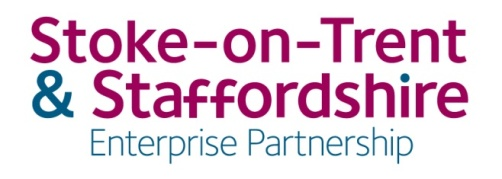 Confidential AGENDAThursday 18 July 20196pm-8pmDrawing Room, Judges House, Stafford ST16 2LEAGENDASSLEP Forward Plan:ItemItemSubjectLeadReport Status/Timing1IntroductionsIntroductionsAlun Rogers 5 mins2ApologiesApologiesAlun Rogers 5 mins3Declarations of InterestDeclarations of InterestAlun Rogers 5 mins4Notes of the previous meeting & matters arisingSummary of Electronic DecisionsNotes of the previous meeting & matters arisingSummary of Electronic DecisionsAlun Rogers5 mins5Chairs Update and Delegated DecisionsChairs Update and Delegated DecisionsAlun Rogers5 mins6LEP Review: Future Staffing & ResourcesLEP Review: Future Staffing & ResourcesAlun RogersDecision/50 mins7LEP Board Vacancies & Board Member Induction ProgrammeLEP Board Vacancies & Board Member Induction ProgrammeAlun RogersDecision/10 mins8Full Risk Register ReviewFull Risk Register ReviewMohammed AhmedRemoved to facilitate Discussion9Local Industrial Strategy UpdateLocal Industrial Strategy UpdateAlun RogersDiscussion/10 mins10Finance UpdateLEP Qtr 1 Finance Position 2019/20Proposed Scheme of Delegation (incorporating requested Board Director revisions) Finance UpdateLEP Qtr 1 Finance Position 2019/20Proposed Scheme of Delegation (incorporating requested Board Director revisions) Mohammed AhmedInformationDecision/10 mins11Skills Advisory Panel: Terms of Reference & Programme of workSkills Advisory Panel: Terms of Reference & Programme of workWendy DeanDecision/10 mins12LEP Improvement Plan/Governance Compliance ChecksLEP Improvement Plan/Governance Compliance ChecksMohammed AhmedDiscussion/10 mins13EZ Quarterly Reports:Ceramic ValleyI54EZ Quarterly Reports:Ceramic ValleyI54Abi BrownPhilip AtkinsItemsRemoved to Facilitate Discussion14Midlands Engine Investment Fund UpdateMidlands Engine Investment Fund UpdateMohammed AhmedItemsRemoved to Facilitate Discussion15Sub Group Updates:Business Growth HubInward Investment / Make ItSub Group Updates:Business Growth HubInward Investment / Make ItItemsRemoved to Facilitate Discussion15 Any Other BusinessAny Other BusinessAll5 minsExecutive Board                         Meeting Date                           19th Sept 2019Executive Board                         Meeting Date                           19th Sept 2019Executive Board                         Meeting Date                           19th Sept 2019Executive Board                         Meeting Date                           19th Sept 2019Lead Board Member/ Officer:Item Name:Time:Recommendation:J CaseyAdvertisement for LEP ChairmanFor DecisionD Frost/J CaseyReview of Operational Sub GroupsFor DecisionD Frost/ J CaseyEndorsement of New Board MembersFor DecisionJ CaseyAssurance Framework UpdatesFor DecisionA Rogers/S HicksLocal Industrial Strategy: Emerging Priorities PaperFor DecisionD Frost/ J CaseyAnnual Performance Review Implementation Plan: Progress ReportFor DiscussionD Frost/J CaseyLEP Communications PlanFor DecisionM Ahmed/  S PalphreymanRisk RegisterFor InformationExecutive Board                         Meeting Date                           17th Oct 2019Executive Board                         Meeting Date                           17th Oct 2019Executive Board                         Meeting Date                           17th Oct 2019Executive Board                         Meeting Date                           17th Oct 2019Lead Board Member/ Officer:Item Name:Time:Recommendation:A Brown/P CresswellEZ Quarterly reportFor InformationM Ahmed/  S PalphreymanRisk RegisterFor InformationA Rogers/S HicksLocal Industrial StrategyFor DiscussionD Frost/J CaseyReview of Operational Sub GroupsFor DecisionM Ahmed/ S AblewhiteLEP Qtr 2 Finance position 2019/20For InformationM Ahmed/ S AblewhiteGrowth Deal Programme UpdateFor InformationMohammed Ahmed/ Sarah SimpsonGrowing Places Fund: OverviewFor InformationD Frost/J CaseyAPR Implementation PlanFor Decision